       John Horst (CA-52) BackgrounderJohn Horst is a 48-year-old Republican candidate in California’s 52nd Congressional District, a seat currently held by Democrat Scott Peters. Horst, who works in the information technology field, currently is a member of Mira Mesa’s Community Planning Group and Town Council. Horst declared his intention to run on 11/25/15.After graduating from St. Augustine High School, a private Catholic institution in San Diego, Horst studied theology at Bethel University in Minnesota and the Asia Pacific Theological Seminary in the Philippines. He is an Evangelical Christian who has been involved with the Pacific Lighthouse Christian Fellowship church since 2001. His wife, Pauline Chin, is a naturalized U.S. citizen. Horst and his wife have co-owned Xanesti Technology Services, an information technology company, since 2008. In Mira Mesa, a community located in the city of San Diego, Horst is the Chairman of the Community Planning Group and Treasurer of the Town Council. In addition to these posts, Horst is Vice Chairman of Mira Mesa’s Recreation Council, President of the town’s youth baseball league, and Treasurer of the (ISC)² San Diego Chapter, which is an international information security certification organization. He maintains a conservative religious blog and contributes writings to other online publications.  John Horst typically doesn’t fall in line with mainstream Republican ideology, evidenced by his progressive support of immigration reform, medical marijuana legalization, and a restructuring of student loan lending. Despite his more liberal views on these issues, he described the Supreme Court’s marriage equality ruling in 2015 as “nothing short of a late-term cultural abortion” and believes that homosexuality is unnatural, going on to say he would be uncomfortable providing services to same-sex couples. He opposes the Equality Act and its banning of discrimination on the basis of sexual orientation, gender identity, and sex in the workplace, saying there needs to be more than just a no vote by Republicans. He has even questioned the “so-called science” behind global warming and defended climate change deniers. In an attack on free speech, Horst criticized an editor of the Charlie Hebdo magazine for publishing satirical religious cartoons, saying that, if it were left to him, such material would not be published and freedoms aren’t denied by such censorship. Horst believes that the U.S. should return to the gold standard and opposes Obamacare, saying it is “designed to create a crisis of service.” He supports cutting funds from the Veterans Administration while at the same time defending a tax loophole for corporate jet owners and increasing interest rates despite admitting that people will have to put up with a temporary period of difficulty. Horst has even disparaged minimum wage workers for expecting a livable wage and downplayed the significance of civil rights complaints by describing them as a “nurturing of grievances.”BackgroundBORN: John H. Horst, DOB 11/13/67. FAMILY: Pauline Chin (wife), Jeffrey Horst (son), Joshua Michael Horst (son) .HOME: 11075 Ice Skate Place, San Diego, CA 92126-4852.RELIGION: Evangelical Christian.EDUCATION: M.A. in Theology, Asia Pacific Theological Seminary; M.Div. in Theology and Church Leadership, Bethel University (2003-2008); St. Augustine High School/OLP.PROFESSIONAL: Managing Member for Technology & Innovation, Xanesti Technology Services, LLC (08/2009-Present); Information Security Engineer & Trainer, MI Technical Solutions (2008-Present).ORGANIZATIONS: Vice Chairman, Mira Mesa Recreation Council; President, Mira Mesa Youth Baseball; Treasurer/Administrator, Pacific Lighthouse Christian Fellowship (12/2001-Present); San Diego Chapter Treasurer, (ISC)².POLITICAL: Chairman, Mira Mesa Community Planning Group (04/2009-Present); Treasurer, Mira Mesa Town Council (01/2013-Present).POLITICAL COMMITTEES: None.Opposed The Equality Act, Saying “We Need More Than Just A No Vote,” And Would Be “Uncomfortable” Providing A Service To Same-Sex CouplesOpposed The Equality Act, Saying “We Need More Than Just A No Vote,” And Would Be “Uncomfortable” Providing A Service To Same-Sex Couples. “Yesterday ‘The Equality Act’ was introduced in Congress.  This act would ‘outlaw discrimination on the basis of sexual orientation or gender identity in employment, housing, public accommodations, and other areas of law where discrimination is already prohibited for others,’ according to a MarketWatch article. This is certain to butt up against the traditional view of religious freedom held by many Americans. … In its current form I doubt it is likely to pass the Republican Congress. But we have to have more than just a ‘no’ vote.” Horst went on to talk about how he would feel serving a same-sex couple if he were a baker, saying “I would certainly be uncomfortable so serving a gay couple. … My question for those who share my conservative outlook and my discomfort with homosexuality is this: Am I free to follow my conscience without a cloud of unconservative moralism hovering over it?” [John Horst’s Community Conservatives blog, 07/24/15]Said That The Supreme Court’s Decision Legalizing Same-Sex Marriage Is “Nothing Short Of A Late-Term Cultural Abortion”; Believes Homosexuality Is UnnaturalSaid That Justice Kennedy And The Supreme Court’s Decision Legalizing Same-Sex Marriage Is “Nothing Short Of A Late-Term Cultural Abortion.” “What is so sad about all of this is that we as a people broadly speaking were just starting to get our hearts and heads wrapped around our cultural responsibility to afford equal dignity to our neighbor, gay or straight.  Especially among the Millennial generation, public opinion has changed dramatically.  What Justice Kennedy and the Court has done is nothing short of a late-term cultural abortion.” [John Horst’s Community Conservatives blog, 06/29/15]Believes That Homosexuality Is Unnatural And Same-Sex Marriage Is Not “Morally Equivalent” To Heterosexual Marriage. “The question is whether or not we will learn the proper lesson.  And that lesson is not that homosexuality is natural nor is it that homosexual marriage is morally equivalent to heterosexual marriage.  There really is no argument to be had here: the anatomy of the man and the anatomy of the woman, and the biology of reproduction, are right in front of us an show us what is natural - and therefore what is moral.  These are not things that have been taught to us; they are things which were obvious to us before there was anything at all to believe and teach.” [John Horst’s Community Conservatives blog, 06/29/15]Opposed Increasing The Veterans Administration Budget, Even Advocated To Cut Its Funding Opposed Increasing The Veterans Administration Budget, Even Advocated To Cut Its Funding. “If we want the genuinely committed public servants to shine and not be sullied by the pigs as the trough, the answer is pretty simple. Smaller government with less money.  The VA does not need its budget increased.  The new Secretary needs unfettered authority to clean up the pigsty.  And with less money, there will then be genuine competition for both competency and productivity.” [John Horst’s Community Conservatives blog, 06/13/14]Criticized Civil Rights Leaders And The “Nurturing Of Grievances” Regarding Civil Rights ComplaintsCriticized Civil Rights Leaders And The “Nurturing Of Grievances” Regarding Civil Rights Complaints. “If there is a subject on which the President speaks most comfortably - and on which he actually leads with confidence - it is the significance of the civil rights movement for our future together.  This is leadership others in the civil rights community have utterly failed at.  Instead of always looking back and nurturing grievances - and building an industry around them - President Obama seems to want to look forward and call us to renew our commitment to interpreting the significance of our national identity of ideas.  I am happy to support him on this.” [John Horst’s Community Conservatives blog, 03/07/15]Criticized Charlie Hebdo Editor For Publishing Satirical Religious Cartoons; Said That, If It Were Left To Him, Satirical Religious Cartoons Would Not Be Run In Papers; Doesn’t Believe That Censoring Such Speech Undermines FreedomCriticized Charlie Hebdo Editor For Publishing Satirical Religious Cartoons; Said That, If It Were Left To Him, Satirical Religious Cartoons Would Not Be Run In Papers; Doesn’t Believe That Censoring Such Speech Undermines Freedom. “Left to me, derogatory cartoons of the Prophet would not be run in papers. … This is why I support the decision not to run these cartoons in our papers. This is why I am not Charlie. … This is what Europe does not yet understand. Biard complains that refusal to run their cartoons undermines freedom: ‘When they refuse to publish this cartoon … they blur out democracy, secularism, freedom of religion, and they insult the citizenship.’ It is exactly the opposite. By not publishing cartoons that defame sanctities, we preserve the essential dignity of our neighbor who practices a religion different from ours. That dignity cannot be divided by the State between public and private, where someone in a cubicle somewhere decides for everyone else where the border between public and private is drawn, thus infringing on both religious freedom and personal dignity. … This is why I support the decision not to run these cartoons in our papers. This is why I am not Charlie.” [Communities Digital News, 02/21/15]Criticized Minimum Wage Workers For Expecting A Livable WageCriticized Minimum Wage Workers For Expecting A Livable Wage. “[M]inimum wage jobs, like those fast-food outlets offer, have never been intended to be ‘living wage’ jobs.  While my ‘working’ life technically started as a 14 year old paperboy for the San Diego Union, my first ‘official’ job (in the sense that I got a paycheck and a W2 at the end of the year) was cleaning the lobby of the McDonald's on Broadway and I Street in Chula Vista.  I got $3.35/hr., then the minimum wage.  This was never meant to be a wage that I could ‘live’ on.  It was meant to be an entry level job at which I gained experience and showed I was reliable while still living at home and going to school.” [John Horst’s Community Conservatives blog, 12/05/13]Insinuated That Hilary Clinton’s “What Difference Does It Make?” Statement Was Answered By ISIS Beheading A PrisonerInsinuated That Hilary Clinton’s “What Difference Does It Make?” Statement Was Answered By ISIS Beheading A Prisoner. In August 2014, through a twitter post, Horst insinuated that Hilary Clinton’s “what difference does it make” question was answered with ISIS beheading a prisoner. [Twitter account of John Horst, posted 08/28/2014]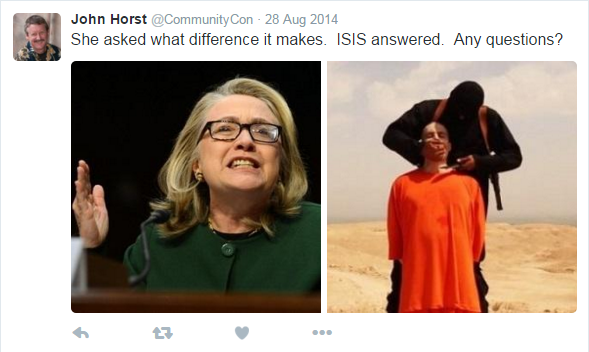 Defended Tax Loophole That Benefits Corporate Jet OwnersDefended Tax Loophole That Benefits Corporate Jet Owners. “The president calls a provision in the tax code that benefits corporate jet owners a ‘loophole.’ The provision was enacted to support demand for aviation manufacturing – meaning jobs – as well as the bottom line of our commercial airlines, allowing them to avoid layoffs.” [The San Diego Tribune, John Horst LTE, 07/30/11]Closing Corporate Jet Tax Loophole Would Raise $3 Billion. “The debate is less about dollars and cents than it is about political imagery and a bit of class warfare. Ending special deductions for the depreciation of corporate jets would raise an estimated $3 billion in tax revenues … Jet industry officials … are making the case that raising taxes on jet ownership would inevitably cut jet production, endanger jobs and affect ordinary Americans.” [New York Times, 07/07/11]Questioned The “So-Called Science Behind Global Warming” And Compared Climate Change Deniers To Galileo Galilei, Who Was Persecuted For Questioning The BibleQuestioned The “So-Called Science Behind Global Warming” And Compared Climate Change Deniers To Galileo Galilei, Who Was Persecuted For Questioning The Bible. “J.D. Barlau questions George Will’s and others’ qualifications to challenge the so-called science behind global warming. First, when the average person, whose taxes and utility bills will go up if the policies advocated on the basis of climate change are adopted, hears the word ‘science,’ he imagines a scientist in a lab coat doing empirical research in a laboratory. … But it is not science in the sense most people conceive of science. … Second, has science now become religion? Is the Intergovernmental Panel on Climate Change the modern institutional ‘church’? Are scientists the modern ‘priesthood’ that is not to be questioned by uninformed, unqualified ordinary people? Galileo Galilei was condemned in large part because he had the temerity – without the benefit of the theological résumé – to suggest the Bible be read as descriptive of how things appeared to the unaided eye rather than how things really were, which was what he was discovering with his telescope.” [The San Diego Tribune, John Horst LTE, 09/11/10]No Political Committee Formed To Accept Donations Despite Active Fundraising OperationNo Political Committee Formed To Accept Donations Despite Active Fundraising Operation. As of 12/07/15, the FEC does not have any record of a political committee, or statement of candidacy, associated with John Horst’s campaign for CA-52. However, Horst’s campaign is actively running a fundraising operation through the campaign website. [Federal Election Commission, accessed 12/04/15; John Horst for Congress website, accessed 12/04/15]Supports Raising Interest Rates Despite Admitting That It Will “Create A Temporary Period Of Difficulty”Supports Raising Interest Rates Despite Admitting That It Will “Create A Temporary Period Of Difficulty.” “We will only have sound money again when start telling the truth about inflation, economic growth and the real rate of unemployment. The truth will require that interest rates rise. This will be good for savers and hopeful for retirees. But it will also create a temporary period of difficulty.” [John Horst for Congress campaign website, accessed 12/03/15]Pro-Immigration Reform, Proposes Creation Of “Immigrant Labor Cooperatives” To Handle Intake Of Illegal Immigrants, Says Border Security Not The Problem; Wife Is A Naturalized U.S. CitizenPro-Immigration Reform, Proposes Creation Of “Immigrant Labor Cooperatives” To Handle Intake Of Illegal Immigrants, Says That Border Security Is Not The Problem. “The vast majority of those here illegally are not criminals. … The problem of illegal immigration has nothing to do with border security. … I will propose in Congress legislation which will create a federal charter under which industries that depend on immigrant labor will be able to form their own ‘Immigrant Labor Cooperatives’ to manage the administrative portfolio. … [T]he cooperative would be authorized to design their own intake process - tailoring it to the kind of information their labor pool from Mexico and Central America would be likely to have - and process the applications and issue the work permits themselves.” [John Horst for Congress campaign website, accessed 12/03/15]Wife Is A Naturalized U.S. Citizen. “I have been through this ringer from front to back.  I am the American half of an Asian-American family.  I applied for my wife to get a fiancee visa.  After we got married we applied for a change of status to permanent resident.  And in January of 2010 my boys and I watched as their mom took the oath of U.S. citizenship.” [John Horst for Congress website, accessed 12/04/15]Pro-Medical Marijuana; Supports Removing Marijuana From Schedule I List Of Controlled Substances, Supported Approving Medical Marijuana DispensariesPro-Medical Marijuana; Supports Removing Marijuana From Schedule I List Of Controlled Substances. “I will propose a temporary, five-year removal of marijuana from Schedule I only in the small amounts consistent with medical use.  Marijuana in these small amounts will be under Schedule II for five years.” [John Horst for Congress campaign website, accessed 12/03/15]Supported Approving Medical Marijuana Dispensaries Despite Community Pushback. In 2014, while he was on the Mira Mesa Planning Group, Horst was supportive of approving medical marijuana dispensaries in the area despite resistance from neighborhood leaders. “Resistance from neighborhood leaders across San Diego is adding turbulence this summer to the already complex approval process facing applicants trying to open the city’s first legal pot dispensaries. … Horst said he'd like to see his group approve two of the five proposed in that community and have the neighboring Kearny Mesa Planning Group approve two of the four proposed there.” [The San Diego Union-Tribune, 07/30/14]Approval Process Was Controversial. “Community leaders in Mira Mesa added new turbulence this week to the already controversial approval process facing San Diego’s first legal medical marijuana dispensaries. Frustrated that the city hasn’t been able to shut down several illegal dispensaries operating in the community, Mira Mesa Community Planning Group members made their approval of new, legal dispensaries contingent on the city shutting down all the illegal ones first.” [The San Diego Union-Tribune, 08/14/14]Supports A Return To The Gold Standard And Also Tying The Value Of The Dollar To Oil And Natural Gas ResourcesSupports A Return To The Gold Standard And Also Tying The Value Of The Dollar To Oil And Natural Gas Resources. “We can use open market sales of oil/gas royalty equity to calibrate the money supply as we reintroduce a gold-and-silver standard (as we had before the Civil War). After ten years we will be left with a money supply that is restrained by our gold and silver reserves as well as by market-predicted royalties for the sale of oil and gas lifted from federally owned land. And our dollar will be a unit of measure again – it will measure our claim to our gold and silver, held by the Treasury on our behalf, and to oil/gas royalties from land owned on our behalf. We will have our money back.” [John Horst’s Community Conservatives blog, 06/29/15]Supports Reforming Student Loan System By Amending The U.S. Constitution, Discouraging Banks From Making Risky Loans To Students, And Combating Deceptive SchoolsSupports Reforming Student Loan System By Amending The U.S. Constitution And Discouraging Banks From Making Risky Loans To Students. According to his campaign website, Horst proposes to fix the student loan system by amending the U.S. Constitution to require the U.S. Treasury Department to only guarantee $0.33 of every dollar of private debts. He would also combat fraudulent and deceptive schools by discharging the student loan debts of the students who had attended such schools. Horst’s statement from his website is as follows:First, I will propose that Congress forward to the states the following one-sentence Amendment to the United States Constitution: “No private debt shall be guaranteed by the Treasury in excess of thirty-three cents on the dollar.”  This, more than anything else, will help us get a handle on our fiscal affairs. Second, we will identify those who have been victimized by fraudulent and deceptive schools.  We will discharge their loans by appropriating one-third of the total indebtedness into an escrow account with the Treasury.  The banks holding those notes will have 120 days to redeem them, and they will receive $0.33 on the dollar.  This will mean banks will have to take a charge against earnings for the other $0.67 – a 2/3 “haircut” in Wall Street terms. The following will happen as a result:1) The banks will immediately “get religion” on responsible lending.  They will start introducing the same kind of controls they enforce for just about all other kinds of loans.  They will stop throwing money at our kids.2) The banks will recognize every dollar borrowed for tuition and books as $0.67 of risk – seeing as we will have ended 100% tax-payer guarantees once and for all.  As a matter of risk-management they will begin putting pressure on schools to at least keep tuition costs from rising out of control.  It is even likely we will start to see reductions in tuition.3) The banks will freeze out the fly-by-night diploma mills entirely.  By protecting students from this kind of abuse, they will be protecting their shareholders as well.[John Horst for Congress campaign website, accessed 12/04/15]Opposes Obamacare, Saying It Is “Designed To Create A Crisis Of Service”Opposes Obamacare, Saying It Is “Designed To Create A Crisis Of Service.” “Your editorial calling for the repeal of Obamacare was spot on … ObamaCare, quite frankly, is designed to create a crisis of service. This crisis will then be used to justify ramming ‘single payer’ through exactly like Obamacare.” [The San Diego Tribune, John Horst LTE, 08/16/13]Believes That Life Begins At ConceptionBelieves That Life Begins At Conception.  “I believe life begins at the point of conception and I believe the unborn child is fully human in every sense that the word ‘human’ means anything at all.” [John Horst’s Community Conservatives blog, 08/04/15]Supported The Obama Administration’s Resolution To Use Force Against SyriaSupported The Obama Administration’s Resolution To Use Force Against Syria. “I actually support the resolution to use force against Syria.” [John Horst’s Community Conservatives blog, 09/05/13]Supports Auditing The Federal ReserveSupports Auditing The Federal Reserve. “Break out the calculators; audit the Federal Reserve.” [Communities Digital News, 11/07/14]Opposes Common Core And Standardized TestingOpposes Common Core And Standardized Testing. “I am opposed to Common Core and its emphasis on standardized testing. … The only thing standardized testing has delivered is the tyranny of teaching to the test. We simply must free our teachers to teach again.” [John Horst for Congress campaign website, accessed 12/03/15]Said that Quantitative Easing Exacerbates Income InequalitySaid that Quantitative Easing Exacerbates Income Inequality. “QE enriched the rich, reinflated the bubble. All QE did was reinflate a deflated bubble. This exacerbates income inequality. The rich — who own land and stocks — get richer. The middle class and poor see energy and food prices (not in the Consumer Price Index) rising.” [The San Diego Tribune, John Horst Op-Ed, 11/01/14]Political DonationsAs of December 2015, Horst has made one political donation. In 2013, he donated $250 to Carl Demaio for Congress.[Federal Election Commission, accessed 12/04/15]Carl Demaio Lost CA-52 Race Against Scott Peters; Accused Of Sexual Harassment By Multiple Staffers. “It was only a few weeks ago that CNN referred to him as a “rising star” with a strong chance to become the first openly gay Republican elected to Congress. This summer, the conservative magazine The Weekly Standard touted him as a potential future candidate for statewide office. Now that star is falling with his narrow defeat to incumbent Democrat Scott Peters in the 52nd Congressional District, a race marked late by accusations that DeMaio sexually harassed two former staffers. DeMaio has flatly rejected those claims, and evidence shows that a Peters aide had a hand in promoting the allegations.” [The San Diego Union-Tribune, 11/09/14]Property RecordsAs of December 2015, the following is a list of potential properties where Horst may have lived:[Nexis Comprehensive Person Report, accessed 12/04/15]NOTE: Further research necessary into Horst’s property ownership history.Associated EntitiesAs of December 2015, Horst was potentially associated with the following entities: [Nexis Comprehensive Person Report, accessed 12/03/15; California Secretary of State, accessed 12/03/15]NOTE: Further research necessary into Horst’s associated entities.Criminal and Traffic Violation RecordAs of December 2015, Horst was not associated with any criminal or traffic violations. [Nexis Criminal Records search accessed 4/22/15]NOTE: Further research necessary to determine whether Horst has a criminal record.Evidence of Bankruptcy, Judgments & LiensAs of December 2015, Horst is not associated with any bankruptcies, judgments, or liens. [California Secretary of State, accessed 12/03/15; Nexus Comprehensive Business Report, accessed 12/03/15]NOTE: Further research necessary into whether Horst or his associated entities had bankruptcies, judgments or liens, and what the status of those liens might be.Searches Performed in this DocumentFurther Research NecessaryImportant Note on This DocumentPlease keep in mind at all times that this is preliminary research, and further research will be necessary on John Horst. It is strongly recommended that you contact the DCCC’s Research Department for more information and in the event that you intend to use material from this report for public communications purposes. Thank you.Significant FindingsOpposed the Equality Act, saying “we need more than just a no vote”; said he would be “uncomfortable” providing a service to same-sex couplesSaid that the Supreme Court’s decision legalizing same-sex marriage is “nothing short of a late-term cultural abortion”; believes homosexuality is unnaturalOpposed increasing the Veterans Administration budget, advocated to cut its fundingCriticized civil rights leaders and the “nurturing of grievances” regarding civil rights complaintsCriticized Charlie Hebdo editor for publishing satirical religious cartoons; said that, if it were left to him, satirical religious cartoons would not be run in papers; doesn’t believe that censoring such speech undermines freedomCriticized minimum wage workers for expecting a livable wageInsinuated that Hilary Clinton’s “what difference does it make?” question was answered by ISIS beheading a prisonerDefended tax loophole that benefits corporate jet ownersQuestioned the “so-called science behind global warming” and compared climate change deniers to Galileo Galilei, who was persecuted for questioning the BibleNo political committee formed to accept donations despite active fundraising operationSupports raising interest rates despite admitting that it will “create a temporary period of difficulty”Pro-immigration reform, proposes creation of “immigrant labor cooperatives” to handle intake of illegal immigrants, says border security is not the problem; wife is a naturalized U.S. citizenPro-medical marijuana; supports removing marijuana from Schedule I list of controlled substancesSupports a return to the gold standard and also tying the value of the dollar to oil and natural gas resourcesSupports reforming student loan system by amending the U.S. Constitution and not insuring the private debts of banksOpposes Obamacare, saying it is “designed to create a crisis of service”Believes that life begins at conceptionSupported the Obama administration’s resolution to use force against SyriaSupports an audit of the Federal ReserveOpposes Common Core and standardized testingContributor NameCityStateCommittee NameTransaction DateAmountHORST, JOHNSAN DIEGOCADEMAIO, CARL VIA CARL DEMAIO FOR CONGRESS6/12/2013$250 11075 ICE SKATE PLSAN DIEGO, CA 92126-4852SAN DIEGO COUNTY8017 BEACH POINT AVESAN DIEGO, CA 92126SAN DIEGO COUNTY7767 MARGERUM AVE UNIT 253SAN DIEGO, CA 92120-1468SAN DIEGO COUNTY2464 HILTON HEAD PL APT 1044EL CAJON, CA 92019-4423SAN DIEGO COUNTY1567 MAX AVECHULA VISTA, CA 91911-5440SAN DIEGO COUNTY8126 PARADISE VALLEY CTSPRING VALLEY, CA 91977-6105SAN DIEGO COUNTYEntity Name:XANESTI TECHNOLOGY SERVICES, LLCEntity Number:200920810019Date Filed:7/24/2009Status:ACTIVEJurisdiction:CALIFORNIAEntity Address:11075 ICE SKATE PLEntity City, State, Zip:SAN DIEGO CA 92126Agent for Service of Process:JOHN HORSTAgent Address:11075 ICE SKATE PLAgent City, State, Zip:SAN DIEGO CA 92126DATABASENOTES (e.g., search term(s), URL, etc.)Nexis – NewsSearch: John w/2 Horst OR John H. HorstNexis – Comprehensive Person ReportSearch: John H. HorstNexis – Bankruptcy, Judgments, & LiensSearch: John Horst             Xanesti Technology ServicesNexis – Criminal RecordsSearch: John HorstNexis – Comprehensive Business ReportSearch: Xanesti Technology ServicesGoogle SearchSearch: John Horst             John H. Horst FECSearch: John Horst             HorstNational Institute on Money in State Politics (Follow the Money)Search: John Horst             John H. HorstCalifornia Secretary of StatePolitical Donations Search: John HorstCorporation Search: Xanesti Technology ServicesPersonal Facebookhttps://www.facebook.com/john.h.horst.sdLinkedInhttps://www.linkedin.com/in/john-horst-cissp%25C2%25AE-issap%25C2%25AE-797b283bTwitterhttps://twitter.com/CommunityConYouTubehttps://www.youtube.com/user/johnhhorstOfficial Campaign Websitehttp://www.johnhorst4congress.com/Campaign Facebookhttps://www.facebook.com/johnhorst4congressThe San Diego Union-TribuneSearch: John HorstCommunity Conservatives bloghttp://www.communityconservatives.com/Communities Digital Newshttp://www.commdiginews.com/author/john-h-horst/Xanesti Websitehttp://www.xanesti.com/Mira Mesa Town Councilhttp://www.miramesatowncouncil.org/Full Nexis News searchFull public records searchFull vetting of all published written materialsAnalysis of business recordsFull analysis of votes and transcripts of Mira Mesa’s Town Council and Planning GroupAnalysis of Property history analysisInvestigation of timeline of career